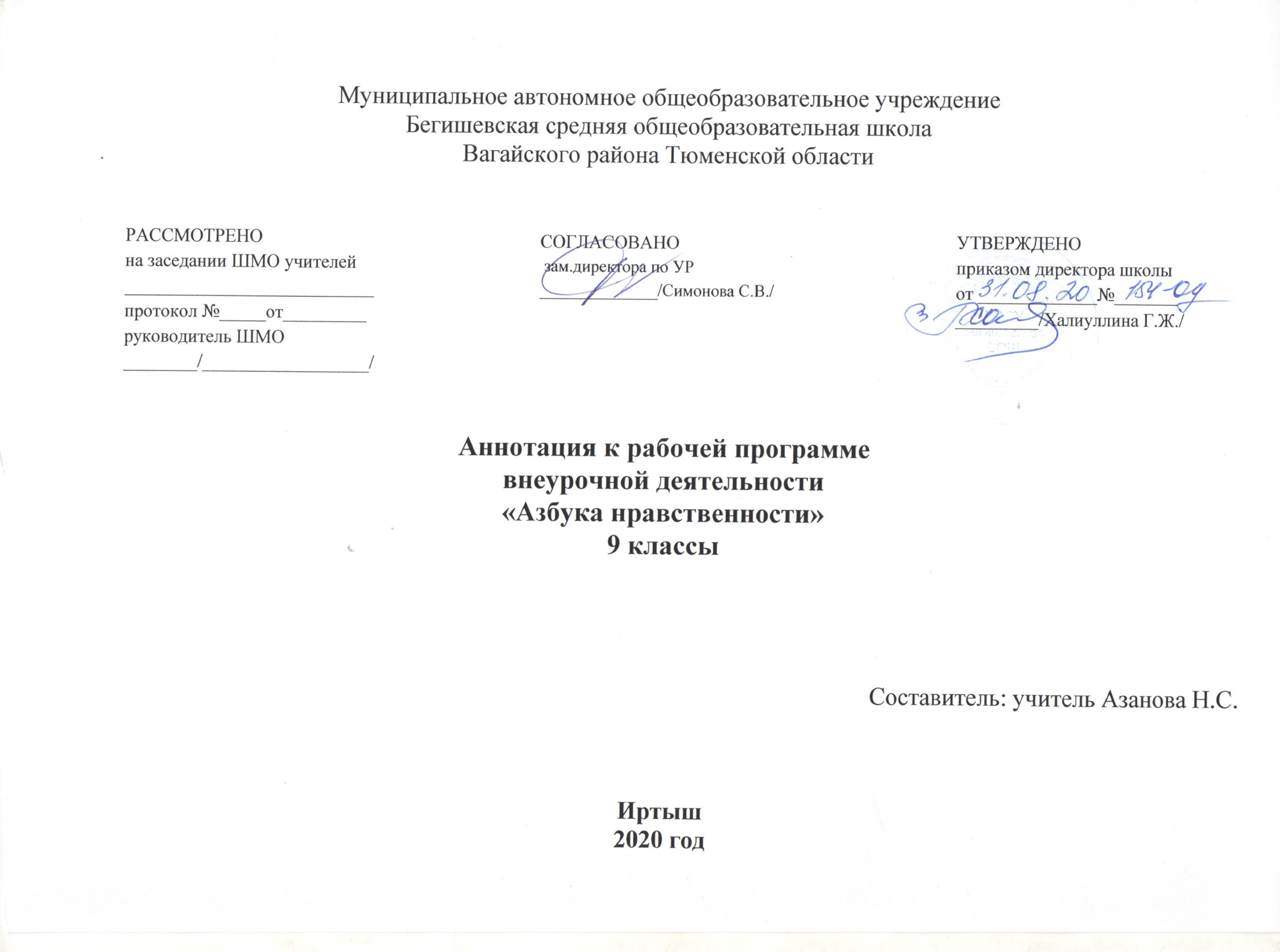 Нормативная базаАннотация к рабочей программе разрабатывается на основе следующих нормативных документов:Закон РФ «Об образовании в Российской Федерации» от 29 декабря 2012 года № 273- ФЗ;Порядок организации и осуществления образовательной деятельности по основным общеобразовательным программам - образовательным программам начального общего, основного, общего и среднего общего образования (утвержден приказом Минобрнауки России от 30.08.2013 № 1015;Федеральный государственный образовательный стандарт основного общего образования;Приказ Минобрнауки России от 17 декабря 2010г. № 1897 «Об утверждении федерального государственного образовательного стандарта основного общего образования»;Приказ Минобразования РФ от 5 марта 2004 г. N 1089 "Об утверждении федерального компонента государственных образовательных стандартов начального общего, основного общего и среднего (полного) общего образования" Приказ Министерства образования и науки Российской Федерации от 31.12.2015г. № 1577 «О внесении изменений в федеральный государственный образовательный стандарт основного общего образования, утвержденный приказом Министерства образования и науки Российской Федерации от 17 декабря 2010г. № 1897».   Приказ Минобрнауки России от 07.06.2017 N 506 "О внесении изменений в федеральный компонент государственных образовательных стандартов начального общего, основного общего и среднего (полного) общего образования, утвержденный приказом Министерства образования Российской Федерации от 5 марта 2004 г. N 1089"  Устав МАОУ Бегишевская СОШ;Учебный план МАОУ Бегишевской СОШ;Годовой учебный календарный график на текущий учебный год;Количество часов, отводимое на изучение предметаУчастники образовательной программы:    учащиеся 9 классаСроки реализации образовательной программы:  один учебный год.Программа рассчитана на 34 часа: 1 занятие в неделю.Цель и задачи изучения предметаДанная рабочая программа  на тему « Азбука нравственности» реализует духовно -нравственное направление во внеурочной деятельности в 9 классе. Основными  методами  реализации  программы  являются  изучение прописных истин нравственности, речевого этикета, приучение школьников к выполнению правил культурного поведения и разъяснение им соответствующих норм морали на основе игровой деятельности, решения проблемных ситуацийЦель программы: формирование навыков общения и  культуры поведения учащихся ,  развитие  и  совершенствование  их нравственных качеств, ориентация на общечеловеческие ценности .Задачи:-обучение навыкам общения и сотрудничества;-формирование  у  школьников  навыков  речевого  этикета  и культуры поведения;-развитие коммуникативных умений в процессе общения;-введение    в  мир  человеческих  отношений,  нравственных  ценностей, формирование личностиОсновные разделыРаздел 1: Культура общения ( 8 часов )Этикет разговора. Обращение к разным людям. Вежливый отказ, несогласие. Традиции общения в семье. Культура общения в современной семье. О терпимости к ближним. Культура спора. В мире мудрых мыслей.Раздел 2: Самовоспитание (5  часов)Что значит быть вежливым?  Мои достоинства и недостатки. О хороших и дурных привычках. О терпении. Раздел 3: Общечеловеческие нормы нравственности (15 часов)Заповеди: как мы их  исполняем. О сострадании и жестокосердии. Лгать нельзя, но если …?. Всегда ли богатство счастье? Спешите делать добро. Без труда не вытащить и рыбку из пруда. Совесть - основа нравственности. Чем ты сильнее, тем будь добрее. Досадно мне, что слово честь забыто. Детям о честности.. Россияне о любви к Родине. Твоя малая родина. Мой первый друг, мой друг бесценный. Приветливость - золотой ключик, открывающий сердце людей.Раздел 4: Искусство и нравственность (6 часов)Нравственное содержание древних мифов. За что народ любил Илью Муромца и чтил своих былинных героев. Положительные герои в былинах и сказках. Отрицательные герои в литературных произведениях. Зло, как и добро, имеет своих героев. Формы организации образовательного процесса		Программа предусматривает проведение традиционных уроков, практических занятий, обобщающих уроков, игровых и  др.форм в рамках системно-деятельностного подхода.Виды и формы контроля:Оценка знаний и умений обучающихся проводится с помощью итогового теста, который включает  ряд тестовых вопросов (заданий) по основным проблемам изучаемой темы.  Данный курс, помимо теоретической части, включает в себя практическую часть – практические работы. 		Содержание программы достаточно универсально, что представляет широкие возможности для использования различных форм контроля: устный и письменный, фронтальный и индивидуальный.